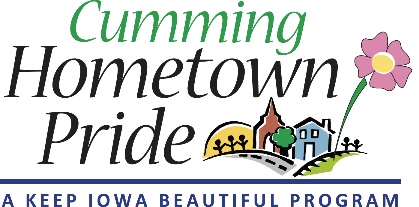 Cumming Hometown Pride Meeting MinutesJuly 20, 2022Attendance:  Renee Highfill, Angie Cooper, Pat Whalen, Lorin Ditzler, Shaunda Murphy, John McPartlandApproval of Agenda – Angie motioned and Shaunda seconded. Motion passed. Approval of June minutes – Angie motioned and Shaunda seconded. Motion passed Banner project:The manufacturer reported that it would cost approximately $100 more per panel to thicken the materials to ¼” for the plate and 2” for the tubing on the edge, and that this would make it more stable and resilient to wind. It would bring the cost per panel a little over $300. The committee chose to go with the thicker materials.Shaunda contacted a concrete company that will do the work with free labor. Estimated cost for 3’x2’ slabs at 10 sites is $1,000.We will order 12 panels. Some of the designs will be used twice.Proposed locations, subject to approval by city council and property owners, are as follows:City park - by pine tree on south side of sidewalk (bike design)City park - across from the dog clean-up station (flower design)City park - in front of City Hall (shamrock design)New Park – entranceNew Park – PlaygroundNew park – playgroundMercantileLegionChurchHarkin houseDistilleryOn Reserve – for replacement or new locationPat will seek approval from council for the new plan on August 8Shaunda will get the concrete quoteLorin will tell manufacturer to proceed with preparing the designsOnce approval given, we will order the panelsWe were told by City staff that our committee funds can roll over from year to year, which would mean last year’s funds can be used for this project. John reported on the Parks Commissions plans for fall projects, and requested that Hometown Pride consider supporting these effortsPark Shelter – power wash and reseal. Volunteers neededFree little library – build and install. Pat willing to help buildActivities for Founders Day on October 22/23 Front Porch CummingNext date is August 10th. Participating neighborhoods are Prairie Shores and Old Town. Lorin will post on facebook to encourage more hostsCommittee membershipTheresia and Sarah are no longer available to serve on the committeeYard of the MonthAugust YOM will go to 3151 N Cattail. Nomination was from Shaunda. Renee will deliver the sign and take a photo.Next meeting – August 17, 2022 at the new park